Škůdci brambor Mandelinka  bramborová (Leptinotarsa decemlineata)Poprvé zjistěna  v bývalém Československu   v r 1945 ( západní a severní Čechy), r.1958 – rozšíření  po celém území ,- patří mezi nejzávažnější  žravé škůdce bramborVýskyt – ranobramborářské oblasti Polabí , jižní a jihovýchodní Morava  ( vytváří  2 generace)Životní cyklus škůdce:1.brouk přezimuje v hloubce půdy 10 – 40 cm2.brouci vylézají ze země v první pol.května, vzestup teplot nad 14 st.C – vyhledávání potravy a páření se ( k oplození samiček může dojít už na podzim)3.vajíčka kladou na  spodní straně listů ( 1 snůška 30 – 35 vajec )4. embryonální vývoj – závisí na teplotě ( t. 20st.C – larvy se líhnou v průměru za 10 dní )5.Larvy procházejí 4 vývojovými stupni ( instary)6.po skončení vývoje  zalézají do země – kuklení7.po 14 dnech  - líhnutí dospělců ( letní brouci) – základ pro vývoj 2 generaceMonitoring a prognóza:Výskyt -  počítání dospělců  a ohnisek  na 1 haPráh škodlivosti  - 14 ohnisek larev na 1 ha nebo výskyt  5 000 larev  na 1 haOchrana rostlin:Agrotechnická preventivní – zařazení brambor  na stanovišti po 3 – 4 letech (OP)-pečlivé obdělávání půdy-výběr vhodné odrůdy ( více solaninů  , vyšší hustota trichomů na listech  )Fyzikální , mechanické  metody – menší plochy – sběr brouků, ničení larev a vajíčekBiologická ochrana podpora predátorů – ptactvo, ploštice, slunéčka, střevlíci, škvořivyužití  mikroorganismů ( entomofágní houby Beauveria bassiana a bakterie Bacillus thuringiensis)-insekticidy na přírodní bázi – NeemAzal T/S a SpinTorChemická ochrana-  využití insekticidů, v ČR  27 přípravkůfrekvence postřiků – 1 – 2 postřiky ( bram.oblasti 3 – 4 )Foto:                                Výskyt mandelinky ve světě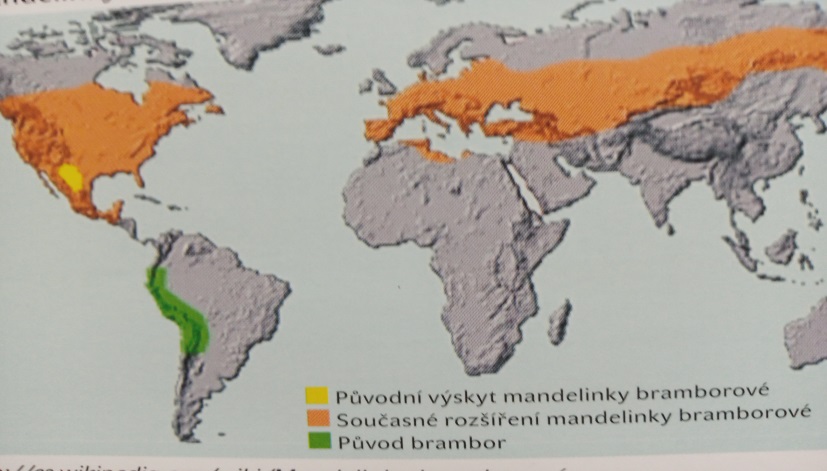 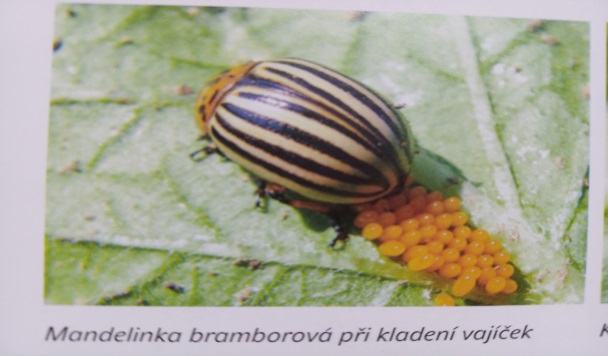 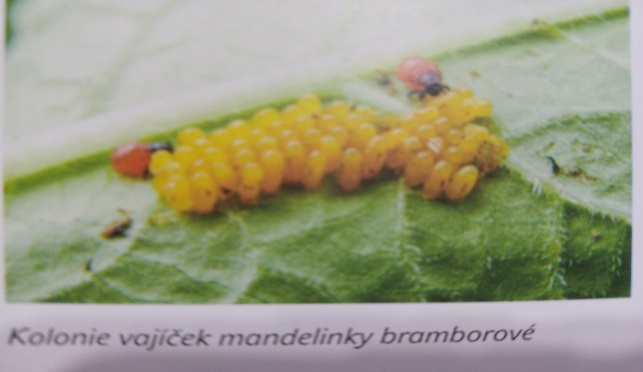 1.instar                                                                                        2.instar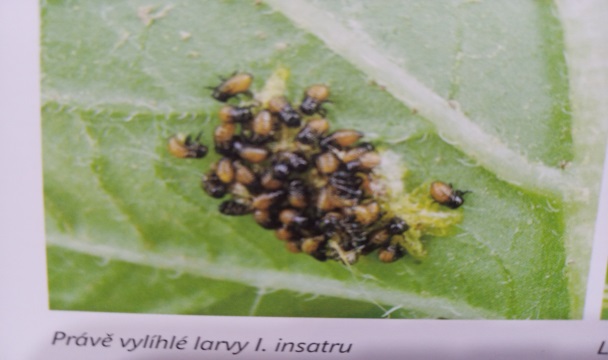 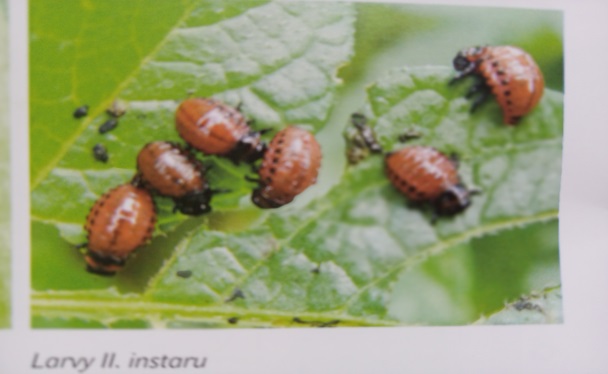 3.instar                                                                                        4.instar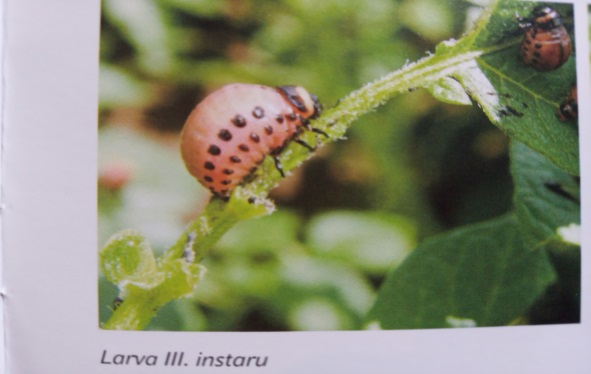 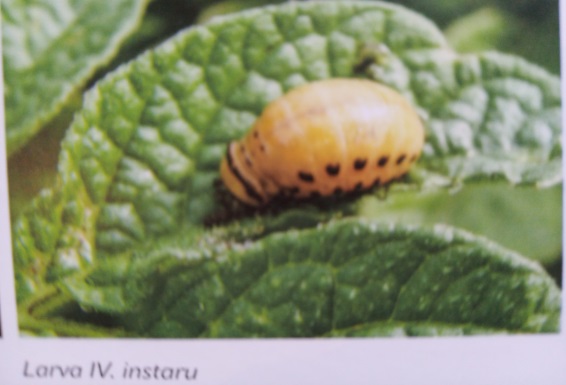 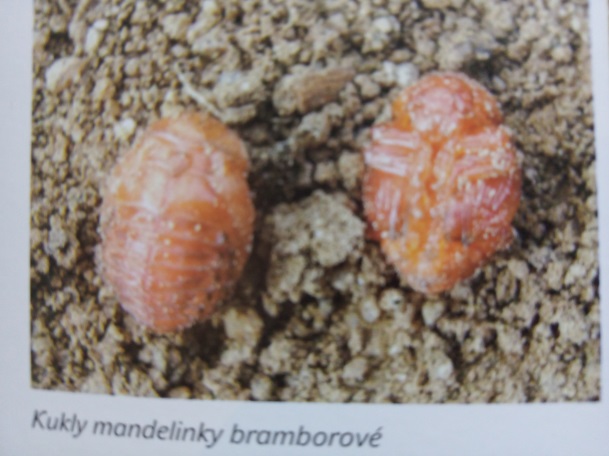 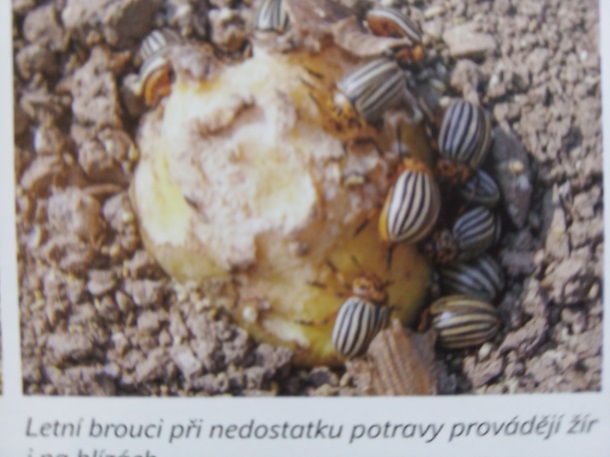                         Kalamitní výskyt dospělců mandelinky bramborové, zbytky rostlin      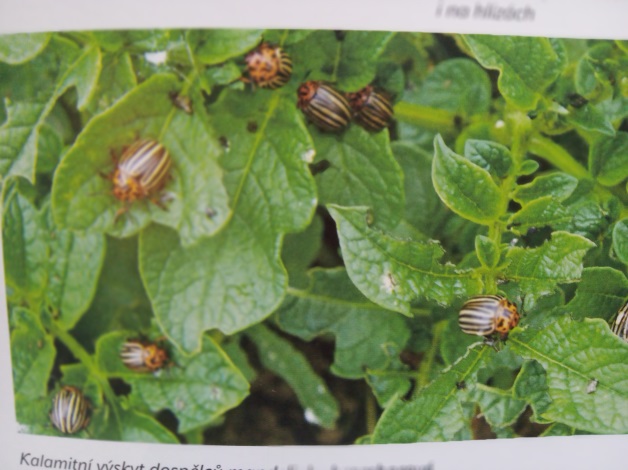 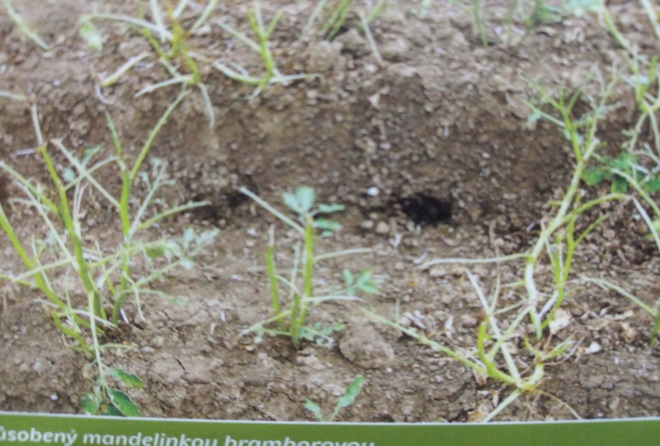 Drátovci -  čeleď kovaříkovitých  (Elateridae), podřád – všežraví ( Polyphaga)Drátovec  -  larva brouků  kovaříkovití ( ploché tělo,  dozadu se zužující , délka – 5 – 15 mm)Životní cyklus škůdce:1.po přezimování se objevují na polích v dubnu – květnu2. Oplodněné samičky kovařílků  kladou vajíčka  mělce do  prasklin v půdě3.vývoj  trvá 30 dní – 1 samička  naklade 100 – 200 ks vajíček4. Vylíhlé larvy se živí v počátku humusem , později  požírají  rostlinné zbytky a podzemní části rostlin5.Po ukončení vývoje se larva kuklí v půdě v hloubce 10 – 30 cmŠkodlivost:  u pícnin,  travní  porosty , ozimyBrambory – vyžírání  hlízy – dírky, chodbičky  do různé hloubky , podle druhu a velikosti larev, vyplnění tmavým trusem Ochrana rostlin:  problematickáAgrotechnické metody - í – OP, zařazení plodin , které drátocvci nesnáší – luštěniny, řepka, len, hořčice, cibule)- mechanické obdělávání půdy       2.Biologická OR  - nemá efektLarva drátovce                                                                   poškození  drátovcem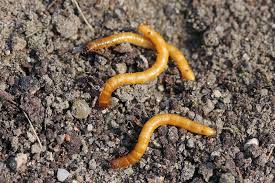 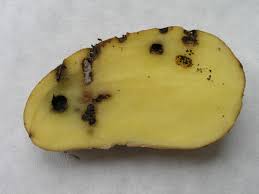 Osenice  -   (Agrotis),  polní – Agrotis segetum, ypsilonová ( A. ypsilonii), vykřičníková ( A. exclamations)Osenice -  druh nočních motýlůŠkodí -  housenky vyšších vývojových stádiíVyžírají v hlízách  díra a chodby, nepravidelného tvaru, při povrchu hlízOchrana rostlin:   Agrotechnická opatření – výskyt snižuje podmítka, orba, včasná sklizeň Druhy osenice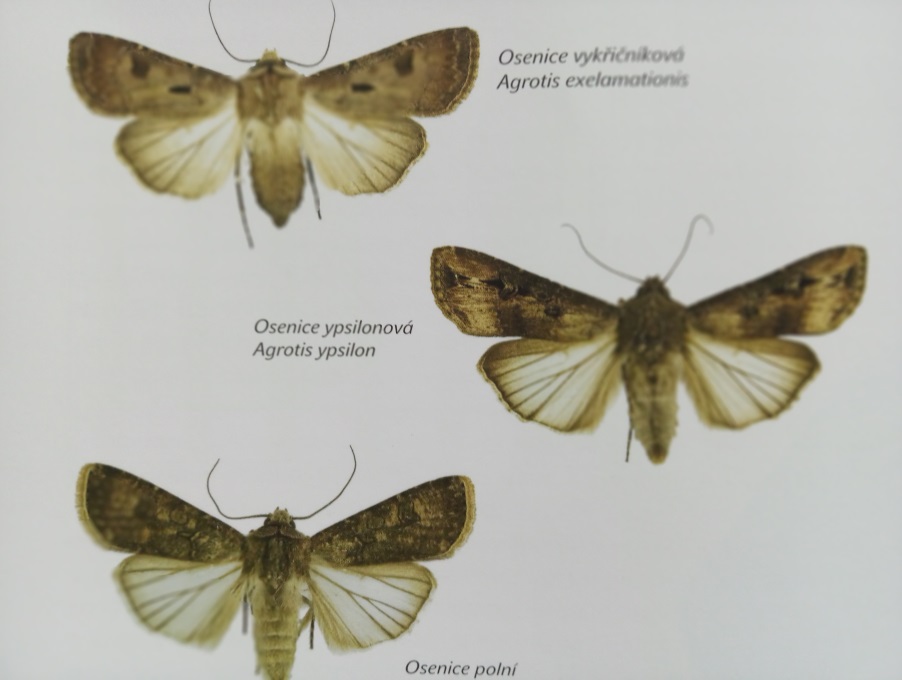 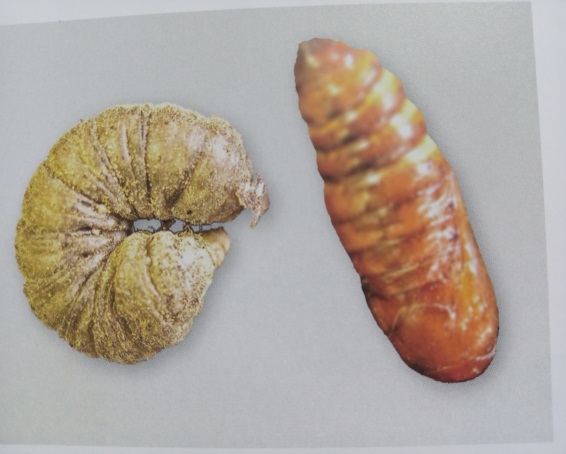 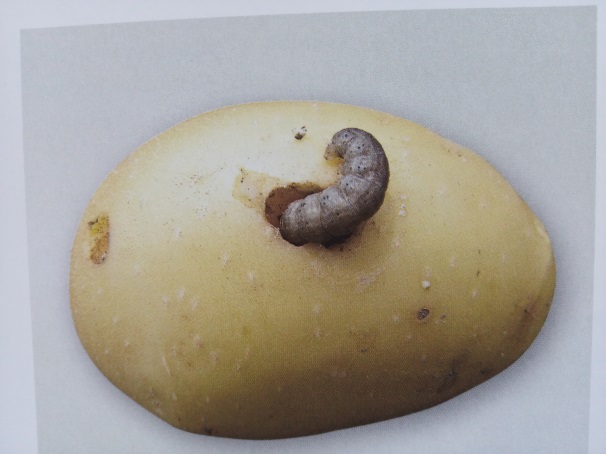                       hlízy poškozené  osenicí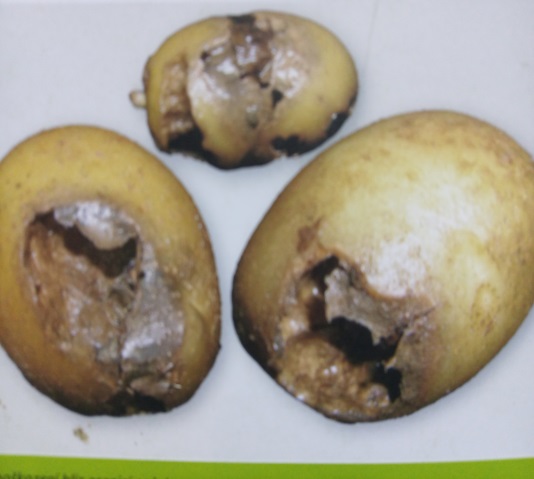   Zdroj: VÚB   Havlíčkův Brod s.r.o. poradenský svaz